Measadh Gàidhlig		Ainm ___________________	Paipear an Tidsear		Ceann-là ________________End Second level							7/7Bidh an tidsear a’ leughadh seo a-mach.  Feumaidh na sgoilearan freagairt ‘Tha’ agus ‘Chan eil’ airson 2 chomharraAn dèan thu?  Nì, Cha dèan (2)Am faigh thu? Gheibh, Chan fhaigh  (2)Am faic sibh? Chì, Chan fhaic (2)An toir thu? Bheir, Cha toir (2)Am b’e sin? B’ e sin (2)An cuir sibh? Cuiridh sinn, Cha chuir sinn (2)Am bitheadh tu? Bhiodh, Cha bhiodh (2)An tàinig thu? Thàinig, Cha tàinig (2)An tig i? Thig, Cha tig (2)An do dh’ith e? Dh’ith e, Cha do dh’ith (2)  Leugh iad seo  agus sgrìobh sìos an eadar-theangachadh ann an Gàidhlig. There is a sweetie under the table.  Tha suiteas fon a’ bhòrd (2)She gave him a sweetie.  Thug i suiteas dha. (2)I was sitting beside you.  Bha mi suidhe ri do thaobh. (2)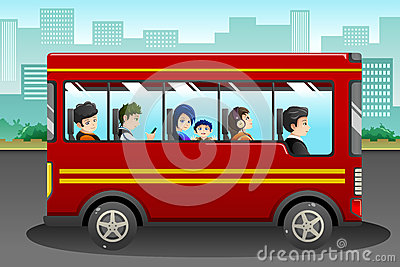 Comharraidhean (a-mach a 30) ___________________